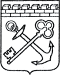 АДМИНИСТРАЦИЯ ЛЕНИНГРАДСКОЙ ОБЛАСТИКОМИТЕТ ПО КУЛЬТУРЕ ЛЕНИНГРАДСКОЙ ОБЛАСТИПРИКАЗ«___»____________ 2020 года                                                  №___________________       г. Санкт-ПетербургОб отказе во включении объектов, обладающих признаками объекта культурного наследия, в Перечень выявленных объектов культурного наследия, расположенных на территории Ленинградской областиВ соответствии со ст.ст. 3, 9.2, 16.1 Федерального закона от 25 июня                          2002 года № 73-ФЗ «Об объектах культурного наследия (памятниках истории                         и культуры) народов Российской Федерации», Порядком организации работы                      по установлению историко-культурной ценности объекта, обладающего признаками объекта культурного наследия, утвержденным приказом Комитета от 24 июля 2017 года № 01-03/17-64, на основании заключения комиссии по установлению           историко-культурной ценности объекта, обладающего признаками объекта культурного наследия от 26 августа 2020 года, п р и к а з ы в а ю:1. Отказать во включении в Перечень выявленных объектов культурного наследия, расположенных на территории Ленинградской области, объектов, обладающих признаками объекта культурного наследия:1.1. «Карельский укрепленный район. Лемболовский батальонный район обороны. Бронированная огневая точка «ВПБ»» по адресу: Ленинградская область, Всеволожский район, Куйвозовское сельское поселение, внутри северо-западной части транспортной развязки при пересечении автодорог общего пользования              А-121 «Сортавала» и 41К-179 «Осиновая Роща — Магистральная» (кадастровый номер ЗУ 47:07:0157001:656), заявитель – СПбГО ВООПИиК;1.2. «Долговременная огневая точка Карельского укрепленного района. Вращающаяся пулеметная башня ВПБ-3» по адресу: Фортификационный комплекс (между ДОТ (КНП) № 630 и ДОТ №687), Ленинградская область, Всеволожский муниципальный район, Куйвозовское сельское поселение, внутри северо-западной части транспортной развязки при пересечении автодорог общего пользования А-121 «Сортавала» и 41К-179 «Осиновая Роща — Магистральная» (кадастровый номер ЗУ:  ДОТ (КНП) № 630 - 47:07:0157001:656; ДОТ № 687 - 47:07:0157001:650),    заявитель – Власов Т.И.2. Исключить объекты, указанные в п. 1 настоящего приказа, из списка объектов, обладающих признаками объектов культурного наследия, расположенных на территории Ленинградской области.3. Отделу по осуществлению полномочий Ленинградской области в сфере объектов культурного наследия департамента государственной охраны, сохранения и использования объектов культурного наследия комитета по культуре Ленинградской области:- направить заявителю уведомление о принятом решении с приложением копии настоящего приказа, в срок и в порядке, установленные действующим законодательством.4. Отделу взаимодействия с муниципальными образованиями, информатизации и организационной работы комитета по культуре Ленинградской области обеспечить размещение настоящего приказа на сайте комитета по культуре Ленинградской области в информационно-телекоммуникационной сети «Интернет».5. Контроль за исполнением настоящего приказа оставляю за собой.6. Настоящий приказ вступает в силу со дня его официального опубликования.Ознакомлен: Начальник отдела взаимодействия с муниципальными образованиями, информатизации организационной работы комитета по культуре Ленинградской области__________________ Т.А. ПавловаНачальник отдела по осуществлению полномочий Ленинградской области в сфере объектов культурного наследия департамента государственной охраны, сохранения и использования  объектов культурного наследия комитета по культуре Ленинградской области   _________________ С.А. ВолковаПредседатель комитетаВ.О. Цой